COURS À DISTANCE – CLASSE DE 5ième (A & B)Les activités proposées permettent la continuité des apprentissages. Les ressources disponibles sur Pronote ou sur hglycee.fr vous permettent de continuer à travailler mais vous n’êtes pas seuls : contactez vos enseignants et vos amis si vous avez des difficultés. 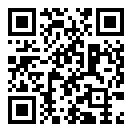 Contacts des enseignantsSemaine du 25 mai 2020HISTOIRE: Humanisme, Réformes et conflits religieuxJOUR 1 : Correction de l’activité sur Luther et la Réforme JOUR 2 : L’atelier de l’historien – La Saint-BarthélemyTravail à faire : Consultez les documents pages 162-163 et répondez aux questions page 163 sur le cahier.NOMS & Prénoms :Emails : WhatsApp : Horaires de permanence : ALI YÉRO Souleymaneali-yero.souleymane@fontaine.ne96 55 86 1709h00 – 12h00BERTHO Erwanbertho.erwan@fontaine.ne80 40 58 9809h00 – 12h00KOSSOU Ronanronan.kossou@gmail.com+33 6 83 98 12 89 09h00 – 12h00